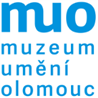 SMLOUVA O VÝPŮJČCEuzavřená podle ustanovení §  násl. zákona č. 89/2012 Sb., občanského zákoníku ČR mezi:Půjčitelem:  	Nadace DrAK Dr. Altenburg Kohl, Nerudova 13, Praha 1		Telefon.: xxx			e-mail: xxxZastoupená: Prof. Drahoslavou Pešta Kohlavypůjčitelem: Muzeem umění Olomouc, státní příspěvkovou organizací, Denisova 47,                           	771 11 Olomouc         	Telefon: xxx, xxx, fax: xxx, e-mail: xxxxzastoupeným: 	Mgr. Michalem Soukupem, ředitelem I. Předmět a účel výpůjčkyPůjčitel přenechává vypůjčiteli k dočasnému užívání, pro účel výstavy xxxx, která se koná v době od xxxx v xxx, předměty uvedené v příloze č. 1 této smlouvy o výpůjčce o jednom listu.II. Doba výpůjčky1. Výpůjčka se sjednává na dobu od data převzetí do xxxx 2. Vypůjčitel vrátí vypůjčené předměty ve stanovené lhůtě, popř. požádá písemně o prodloužení zápůjčky nejpozději 14 dní před dohodnutým dnem vrácení.III. Pojištění a odpovědnost1. Vypůjčené předměty nemusí být pojištěny, vypůjčitel však odpovídá za jakékoliv poškození, znehodnocení, zkázu, nebo ztrátu předmětu výpůjčky, ať už vznikly jakýmkoliv způsobem, až do výše pojistných cen uvedených v příloze č. 1 této smlouvy. Odpovědnost vzniká okamžikem podpisu zápisu o předání (zapůjčení) a trvá až do okamžiku podpisu zápisu o převzetí (vrácení) předmětů. 2. Vypůjčitel je povinen uhradit půjčiteli škodu vzniklou na předmětu výpůjčky jeho opotřebením nad míru uvedenou ve zprávě o stavu předmětů.3. Vypůjčitel není oprávněn přenechat předmět výpůjčky k užívání jiné právnické nebo fyzické osobě, ani jej použít jako zástavu.IV. Doprava, uložení a manipulace1. Náklady spojené s balením a dopravou hradí vypůjčitel. 2. Vypůjčitel zajistí bezpečné uložení a ochranu předmětu výpůjčky proti odcizení a poškození.  3. Vypůjčitel nebude na předmětu výpůjčky provádět žádné úpravy, ani s ním nebude manipulovat tak, aby došlo k jakémukoli poškození. 4. Vypůjčitel je povinen umožnit půjčiteli prohlídku předmětu výpůjčky, kdykoliv o to půjčitel požádá.5. Předměty výpůjčky budou uloženy a následně vystaveny tak aby nedošlo k jejich poškození, případně aby intenzita jejich osvětlení nepřekročila 70-150 luxů při vlhkosti 50 ±% a teplotě 16 až 22 °C.V. Další ujednání1. Vypůjčené předměty nesmějí být bez souhlasu půjčitele fotografovány, filmovány, ani jinak reprodukovány.2. Půjčitel souhlasí s reprodukcí díla v katalogu výstavy a při její propagaci.3. Vypůjčitel se zavazuje, že ve všech tiskovinách a dokumentaci výstavy bude uvedena spoluúčast půjčitele. Na popiskách vystavených předmětů a reprodukovaných předmětů, v tiráži publikace a výstavy bude uvedeno soukromá sbírka.4. Vypůjčitel se zavazuje, že bezplatně doručí půjčiteli 1 doprovodnou tiskovinu k výstavě vydanou Muzeem umění Olomouc a 2 pozvánky na výstavu. Výtisky budou zaslány na adresu půjčitele.VI. Závěrečná ustanovení1. Právní vztahy z této smlouvy se řídí občanským zákoníkem ČR.2. Smlouva nabývá platnosti dnem jejího podpisu oběma stranami.3. Smlouva je vyhotovena ve dvou exemplářích. Jeden obdrží půjčitel, jeden vypůjčitel.4. Pro případné spory z této smlouvy je příslušný Okresní soud v Olomouci.V Praze dne 1.2.2017				V Olomouci dne 28.1.2017Půjčitel  ............................…………		Vypůjčitel  ...............................................…...Příloha č. 1 ke smlouvě o výpůjčce Seznam vypůjčených sbírkových předmětů:xxxxxxÚplnost a správnost údajů potvrzují:při předání (vypůjčení)
dne: ........................          za půjčitele: ...........................…………            za vypůjčitele: .............................……………..při převzetí (vrácení)
dne: .......................	za půjčitele: ................................……...          za vypůjčitele: ..........................……………….